Notes 7-2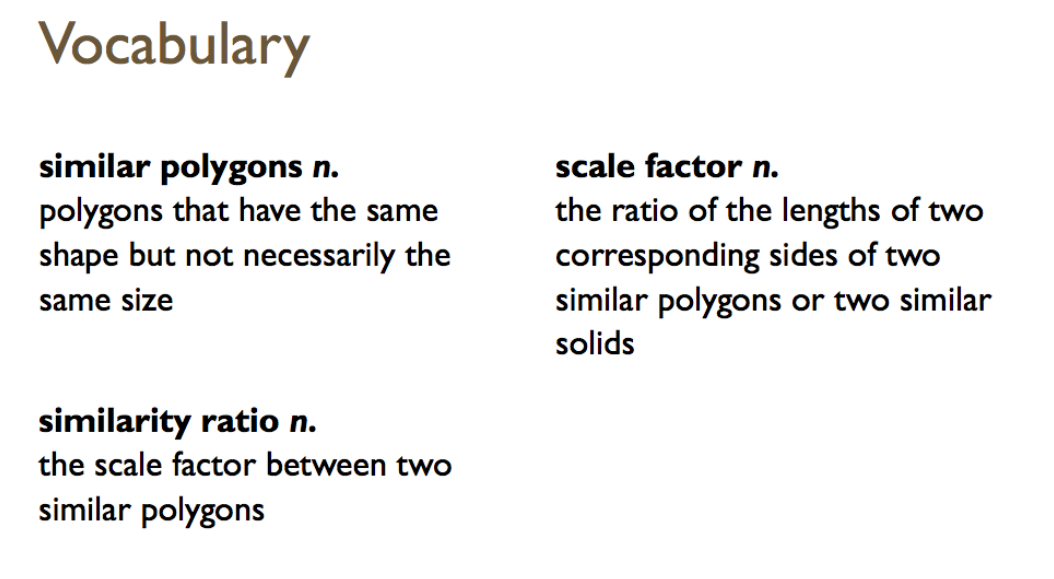 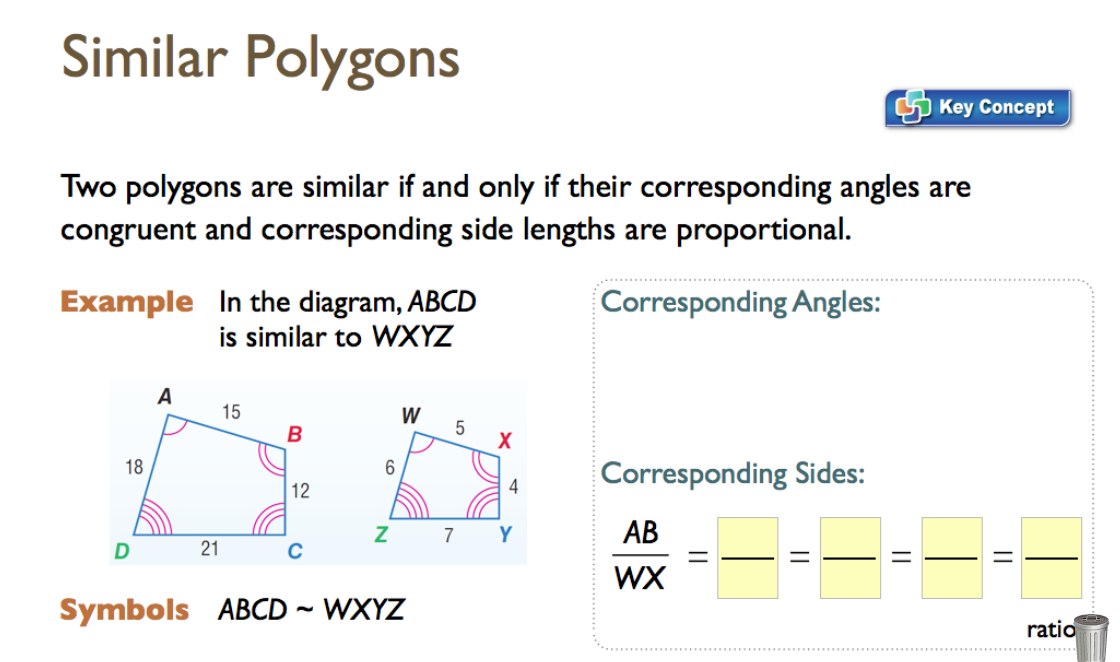 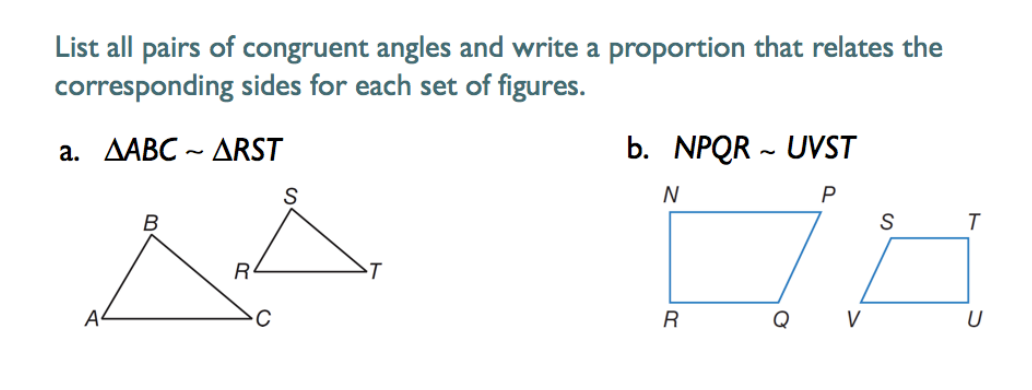 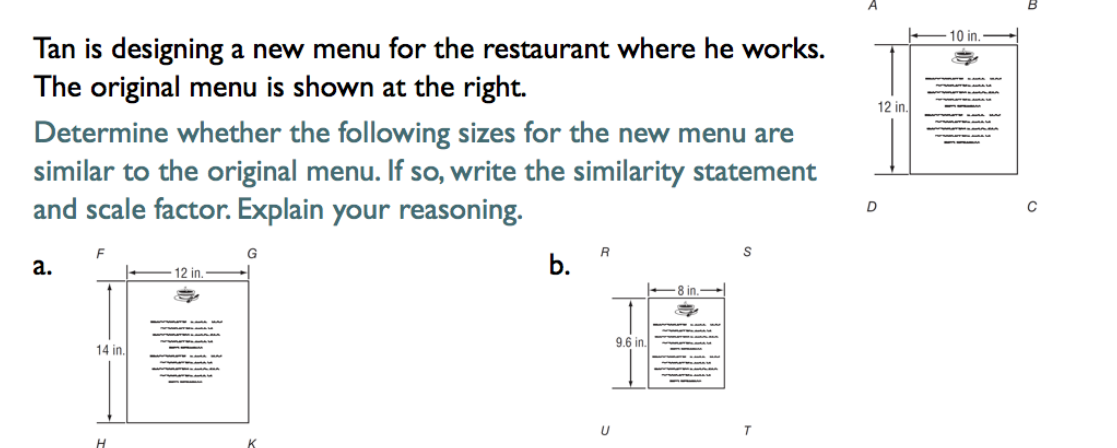 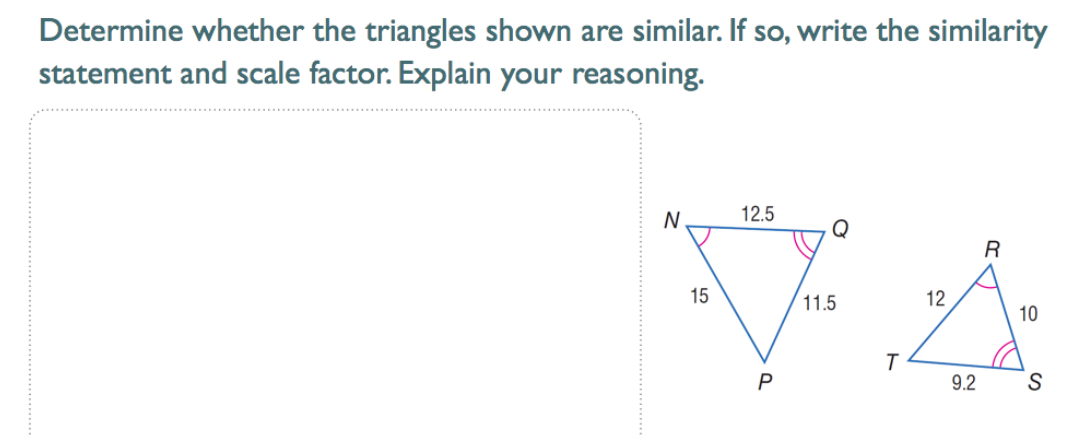 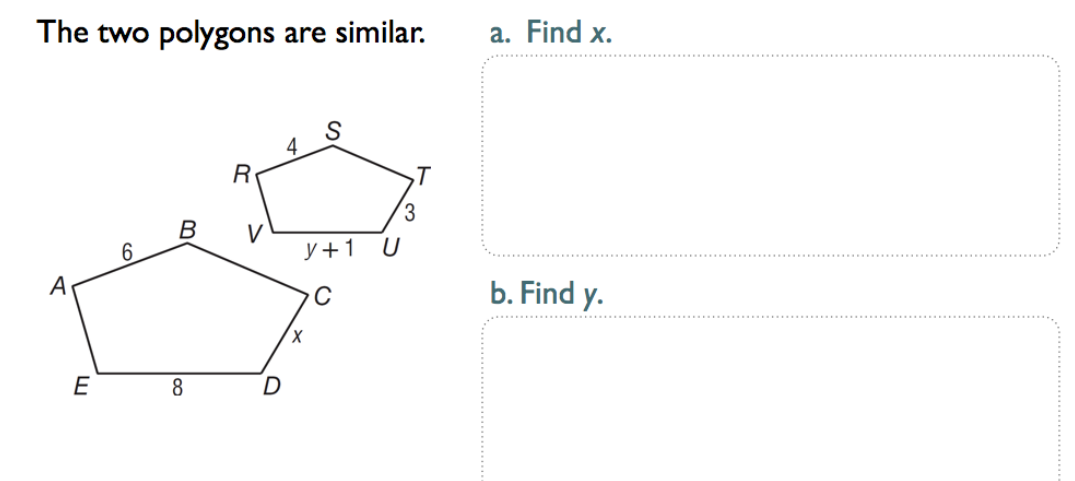 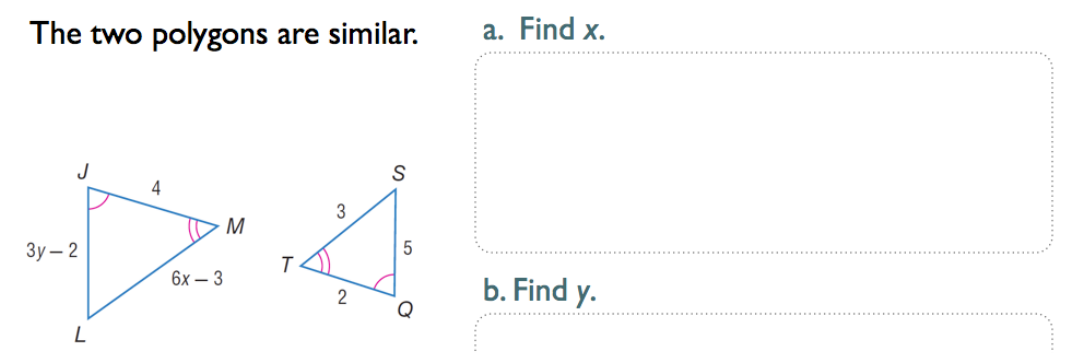 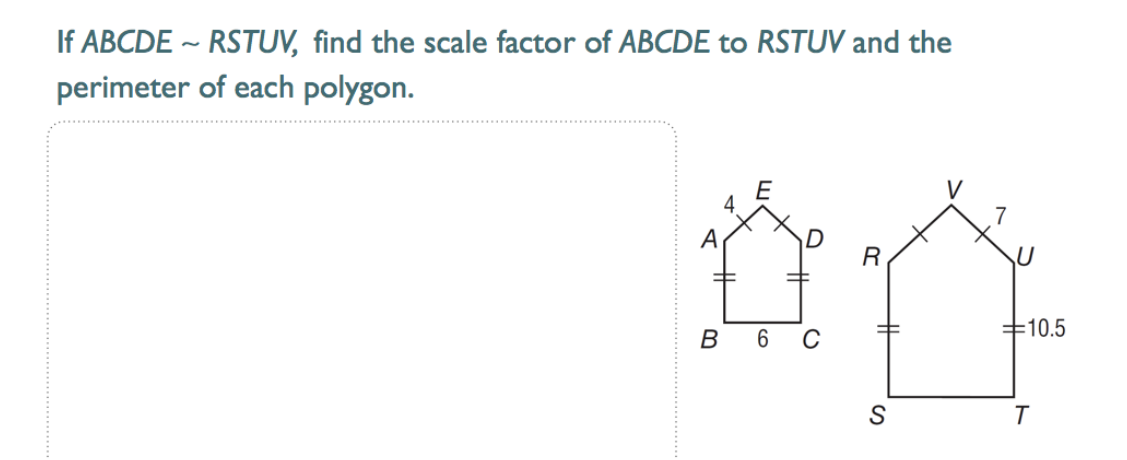 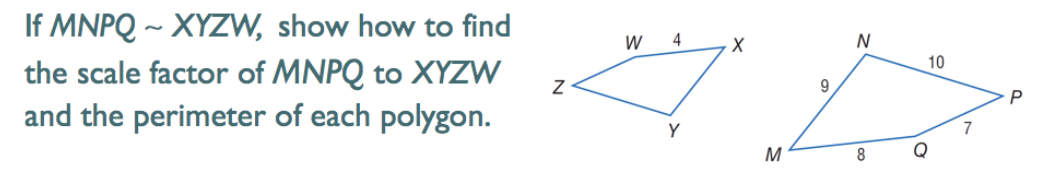 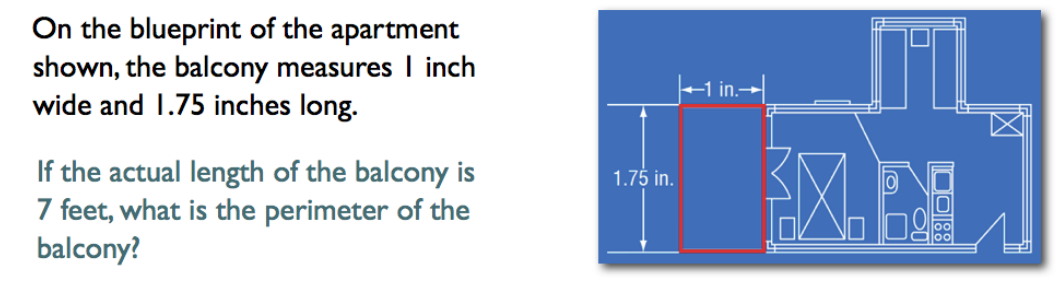 